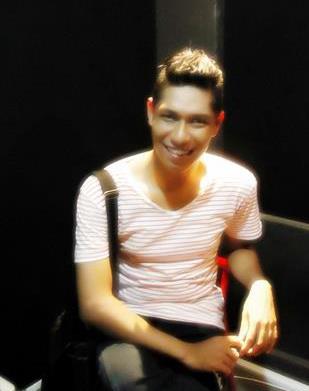 DAFTAR RIWAYAT HIDUPData PribadiNama Lengkap			: Indra LesmanaTempat, Tanggal lahir		: Lhokseumawe. 29 April 1989Domisili 				: Aceh Jenis kelamin			:  Laki-lakiAgama				: IslamStatus menikah/belum menikah: Belum MenikahTinggi / Berat badan		: 170cm / 60kgTelepon				: 0822 7223 7702E-mail 				: indralesmanaapril@gmail.comRiwayat PendidikanSD Al-wasliyah cunda lhokseumawe tamatan 2000SLTP Negeri 7 Cunda Lhokseumawe tamatan 2004SMA Negeri 5 Lhokseumawe tamatan 2007Pengalaman KerjaRadio Vina Vira Rasisonia 101.1 VIVI FM  tahun 2007 sampai sekarangSuzuya Lhokseumawe 2007 - 2008